＊生涯教育融入國文領域教案麥帥為子祈禱文 學習單   班級：   座號：   姓名：*課文中，麥帥提到了哪些人格特質（處世態度）？請列舉。*請檢視自己，是否具備了上述的部分特質？請為格子塗上顏色。*這些特質中,哪些會與你未來職業生涯有關？簡單說明。*成為領導者應具備哪些條件？(可觀察班上表現出色的幹部)*1.能以行動代替空想2.能信仰上帝3.學習之前先瞭解自己（讓學習動機純正）在認真的工作中不過度苛責自己。甘於平淡，心胸開放，用溫暖打動人心。練習為自己寫一篇50字左右的祈禱文。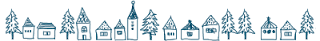 心得：　　本文所提及的諸項道德或為人處事道理，很適合國中階段心智未成熟的青少年學習。教師要引導學生思考這些道理不是空談，而是會影響真實人生，如「謙遜」、「幽默」可以贏得良好人際關係，好人緣在職場上可以得到他人的幫助或機會。學習單裡讓學生觀察班上人緣好的同學，相信不少學生都能得到啟發。版本翰林冊別三三單元∕活動名稱單元∕活動名稱麥帥為子祈禱文麥帥為子祈禱文教案設計者吳姿瑩教學∕實施時間45分鐘45分鐘實施對象實施對象2年1班2年1班能力指標3-4-4-6能和他人一起討論，分享成果。
5-4-2-1能具體陳述個人對文章的思維，表達不同意見。
5-4-2-5能依據文章內容，進行推測、歸納、總結。
5-4-3-1能了解並詮釋作者所欲傳達的訊息，進行對話。3-4-4-6能和他人一起討論，分享成果。
5-4-2-1能具體陳述個人對文章的思維，表達不同意見。
5-4-2-5能依據文章內容，進行推測、歸納、總結。
5-4-3-1能了解並詮釋作者所欲傳達的訊息，進行對話。3-4-4-6能和他人一起討論，分享成果。
5-4-2-1能具體陳述個人對文章的思維，表達不同意見。
5-4-2-5能依據文章內容，進行推測、歸納、總結。
5-4-3-1能了解並詮釋作者所欲傳達的訊息，進行對話。3-4-4-6能和他人一起討論，分享成果。
5-4-2-1能具體陳述個人對文章的思維，表達不同意見。
5-4-2-5能依據文章內容，進行推測、歸納、總結。
5-4-3-1能了解並詮釋作者所欲傳達的訊息，進行對話。3-4-4-6能和他人一起討論，分享成果。
5-4-2-1能具體陳述個人對文章的思維，表達不同意見。
5-4-2-5能依據文章內容，進行推測、歸納、總結。
5-4-3-1能了解並詮釋作者所欲傳達的訊息，進行對話。3-4-4-6能和他人一起討論，分享成果。
5-4-2-1能具體陳述個人對文章的思維，表達不同意見。
5-4-2-5能依據文章內容，進行推測、歸納、總結。
5-4-3-1能了解並詮釋作者所欲傳達的訊息，進行對話。3-4-4-6能和他人一起討論，分享成果。
5-4-2-1能具體陳述個人對文章的思維，表達不同意見。
5-4-2-5能依據文章內容，進行推測、歸納、總結。
5-4-3-1能了解並詮釋作者所欲傳達的訊息，進行對話。3-4-4-6能和他人一起討論，分享成果。
5-4-2-1能具體陳述個人對文章的思維，表達不同意見。
5-4-2-5能依據文章內容，進行推測、歸納、總結。
5-4-3-1能了解並詮釋作者所欲傳達的訊息，進行對話。生涯發展教育能力指標2-3-2了解自己的興趣、性向、價值觀及人格特質所適合發展的方向。　　3-3-5發展規劃生涯的能力。2-3-2了解自己的興趣、性向、價值觀及人格特質所適合發展的方向。　　3-3-5發展規劃生涯的能力。2-3-2了解自己的興趣、性向、價值觀及人格特質所適合發展的方向。　　3-3-5發展規劃生涯的能力。2-3-2了解自己的興趣、性向、價值觀及人格特質所適合發展的方向。　　3-3-5發展規劃生涯的能力。2-3-2了解自己的興趣、性向、價值觀及人格特質所適合發展的方向。　　3-3-5發展規劃生涯的能力。2-3-2了解自己的興趣、性向、價值觀及人格特質所適合發展的方向。　　3-3-5發展規劃生涯的能力。2-3-2了解自己的興趣、性向、價值觀及人格特質所適合發展的方向。　　3-3-5發展規劃生涯的能力。2-3-2了解自己的興趣、性向、價值觀及人格特質所適合發展的方向。　　3-3-5發展規劃生涯的能力。單元∕活動目標1.明瞭本文所提示的人生態度與修養。
2.在日常生活中培養堅強、勇敢、謙遜、幽默等生活態度。
3.培養積極進取的人生觀，在進德修業上求進步。1.明瞭本文所提示的人生態度與修養。
2.在日常生活中培養堅強、勇敢、謙遜、幽默等生活態度。
3.培養積極進取的人生觀，在進德修業上求進步。1.明瞭本文所提示的人生態度與修養。
2.在日常生活中培養堅強、勇敢、謙遜、幽默等生活態度。
3.培養積極進取的人生觀，在進德修業上求進步。1.明瞭本文所提示的人生態度與修養。
2.在日常生活中培養堅強、勇敢、謙遜、幽默等生活態度。
3.培養積極進取的人生觀，在進德修業上求進步。1.明瞭本文所提示的人生態度與修養。
2.在日常生活中培養堅強、勇敢、謙遜、幽默等生活態度。
3.培養積極進取的人生觀，在進德修業上求進步。1.明瞭本文所提示的人生態度與修養。
2.在日常生活中培養堅強、勇敢、謙遜、幽默等生活態度。
3.培養積極進取的人生觀，在進德修業上求進步。1.明瞭本文所提示的人生態度與修養。
2.在日常生活中培養堅強、勇敢、謙遜、幽默等生活態度。
3.培養積極進取的人生觀，在進德修業上求進步。1.明瞭本文所提示的人生態度與修養。
2.在日常生活中培養堅強、勇敢、謙遜、幽默等生活態度。
3.培養積極進取的人生觀，在進德修業上求進步。參考資料課本、教師手冊、麥帥回憶錄、《美國凱撒，道格拉斯麥克阿瑟傳》（William Manchester著）課本、教師手冊、麥帥回憶錄、《美國凱撒，道格拉斯麥克阿瑟傳》（William Manchester著）課本、教師手冊、麥帥回憶錄、《美國凱撒，道格拉斯麥克阿瑟傳》（William Manchester著）課本、教師手冊、麥帥回憶錄、《美國凱撒，道格拉斯麥克阿瑟傳》（William Manchester著）課本、教師手冊、麥帥回憶錄、《美國凱撒，道格拉斯麥克阿瑟傳》（William Manchester著）課本、教師手冊、麥帥回憶錄、《美國凱撒，道格拉斯麥克阿瑟傳》（William Manchester著）課本、教師手冊、麥帥回憶錄、《美國凱撒，道格拉斯麥克阿瑟傳》（William Manchester著）課本、教師手冊、麥帥回憶錄、《美國凱撒，道格拉斯麥克阿瑟傳》（William Manchester著）教學∕活動內容說明教學∕活動內容說明教學∕活動內容說明教學∕活動內容說明時間時間教學資源教學資源備註 ＊本教案為完成全文講述及生難詞語說明　後之延伸教學。一、影片觀賞：1.觀看影片，討論麥帥在二戰中的影響力。（擷取部分）電影：麥克亞瑟傳 MacArthur　　 (美國　1977)2.麥帥的人格特質，值得學習的地方。二、討論課文中的處世態度：學習單1.文中共提示了哪些人生應有的正確態度？2.你的父母親對你曾有哪些期許？3.目前你做到了幾項？4.哪些會與你未來的職業生涯相關？三、觀察班上人緣好的同學四、請寫下對自己的祈禱詞。如：在進德修業上努力求進步。懂得體諒別人，營造和諧的人際關等係。 ＊本教案為完成全文講述及生難詞語說明　後之延伸教學。一、影片觀賞：1.觀看影片，討論麥帥在二戰中的影響力。（擷取部分）電影：麥克亞瑟傳 MacArthur　　 (美國　1977)2.麥帥的人格特質，值得學習的地方。二、討論課文中的處世態度：學習單1.文中共提示了哪些人生應有的正確態度？2.你的父母親對你曾有哪些期許？3.目前你做到了幾項？4.哪些會與你未來的職業生涯相關？三、觀察班上人緣好的同學四、請寫下對自己的祈禱詞。如：在進德修業上努力求進步。懂得體諒別人，營造和諧的人際關等係。 ＊本教案為完成全文講述及生難詞語說明　後之延伸教學。一、影片觀賞：1.觀看影片，討論麥帥在二戰中的影響力。（擷取部分）電影：麥克亞瑟傳 MacArthur　　 (美國　1977)2.麥帥的人格特質，值得學習的地方。二、討論課文中的處世態度：學習單1.文中共提示了哪些人生應有的正確態度？2.你的父母親對你曾有哪些期許？3.目前你做到了幾項？4.哪些會與你未來的職業生涯相關？三、觀察班上人緣好的同學四、請寫下對自己的祈禱詞。如：在進德修業上努力求進步。懂得體諒別人，營造和諧的人際關等係。 ＊本教案為完成全文講述及生難詞語說明　後之延伸教學。一、影片觀賞：1.觀看影片，討論麥帥在二戰中的影響力。（擷取部分）電影：麥克亞瑟傳 MacArthur　　 (美國　1977)2.麥帥的人格特質，值得學習的地方。二、討論課文中的處世態度：學習單1.文中共提示了哪些人生應有的正確態度？2.你的父母親對你曾有哪些期許？3.目前你做到了幾項？4.哪些會與你未來的職業生涯相關？三、觀察班上人緣好的同學四、請寫下對自己的祈禱詞。如：在進德修業上努力求進步。懂得體諒別人，營造和諧的人際關等係。　152055　152055影片分組討論分組報告自由發言影片分組討論分組報告自由發言完整影片要另外安排時間觀看自知勇敢